  ENTRIES CLOSE on Tuesday 3rd April 2018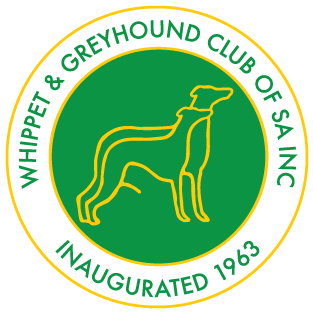 David Roche ParkCROMWELL ROAD, KILBURNSUNDAY 15th April 2018Judging Time:  10.00amJudge: Mrs K Coralluzzo (Vic)Show Manager: Mrs D Jolly              SACA Rep: Mr J BindingMembership: Single $15.00; Double / Family $25.00; Pensioners $10.00; Junior $10.00.Financial Year: 1-11-2017 to 31-10-2018ENTRY FEES: $15.00, Babies $10.00, Catalogues $5.00 (3 Generation Pedigree please)Classes: 1,1A, 2,2A, 3,3A, 4,4A, 5,5A, 9,9A, 10,10A, 11,11A, 12,12A (Veteran), 14, 14A, 18,18A(Neuter) Order of judging: Greyhounds followed by Whippets, then General Specials.Trophy and Sash: For all In Show awards.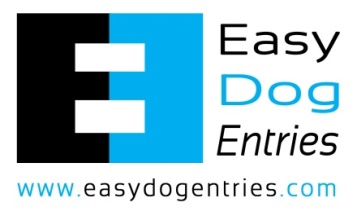  Entries To: Mr Bill Godfrey                                    PO Box 40 Forest Range, 51398389 8489Mobile contact on show day only: 0402812202.Catering: $5 per head for shared platters in the Marsula/Brine rooms at completion of the show. Please pay with entries, so we know for catering numbers. Cool drinks available for sale. Complimentary tea/coffee at ringside. SSAE for acknowledgement of entries. A separate entry form must be completed for each class entered.Hot Weather Policy applies & if implemented the show will commence at 6pm.Internet transfer for entries: email treasurer: jasjanb@internode.on.net                                                                                  BSB: 633000                         Acc/No: 145666012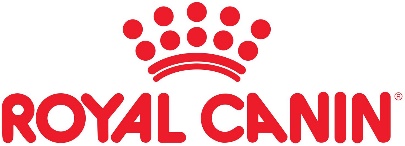 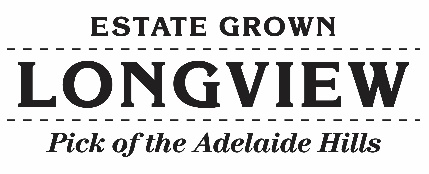 